Sujetos a que aplica el trámite específico:Sociedades de Ahorro y CréditoBase legal: Ley de Bancos, artículo 22 inciso tercero y artículo 25Normas para la Apertura, Funcionamiento y Cierre de Agencias (NPB1-14), artículos 9, 9A y 12.Requisitos a presentar:Solicitud expresa dirigida al Superintendente del Sistema Financiero, suscrita por Presidente de la entidad.Fecha en que se dejará (cierre) de atender al público en la Agencia y/o establecimiento, de manera temporal.Justificación documentada respecto a la decisión de cierre temporal que pretende efectuar.Copia de las medidas adoptadas para informar a los usuarios sobre el cierre temporal de servicios en la agencia y/o establecimiento.Opciones de atención de otras Agencias y/o establecimiento donde los usuarios podrán realizar las operaciones.Certificación del acuerdo tomado por la Junta Directiva para el cierre temporal de la agencia y/o establecimiento; 1/.Fotocopia de publicaciones realizadas mediante el cual informa del cierre temporal a sus clientes, usuario y público en general, las alternativas de atención de los clientes en otras agencias y/o establecimientos; (Sitio web, rótulo, banners, etc.)1/ Este requisito no será requerido en físico mientras dure la emergencia de salud por COVID-19. Después se pedirá el cambio.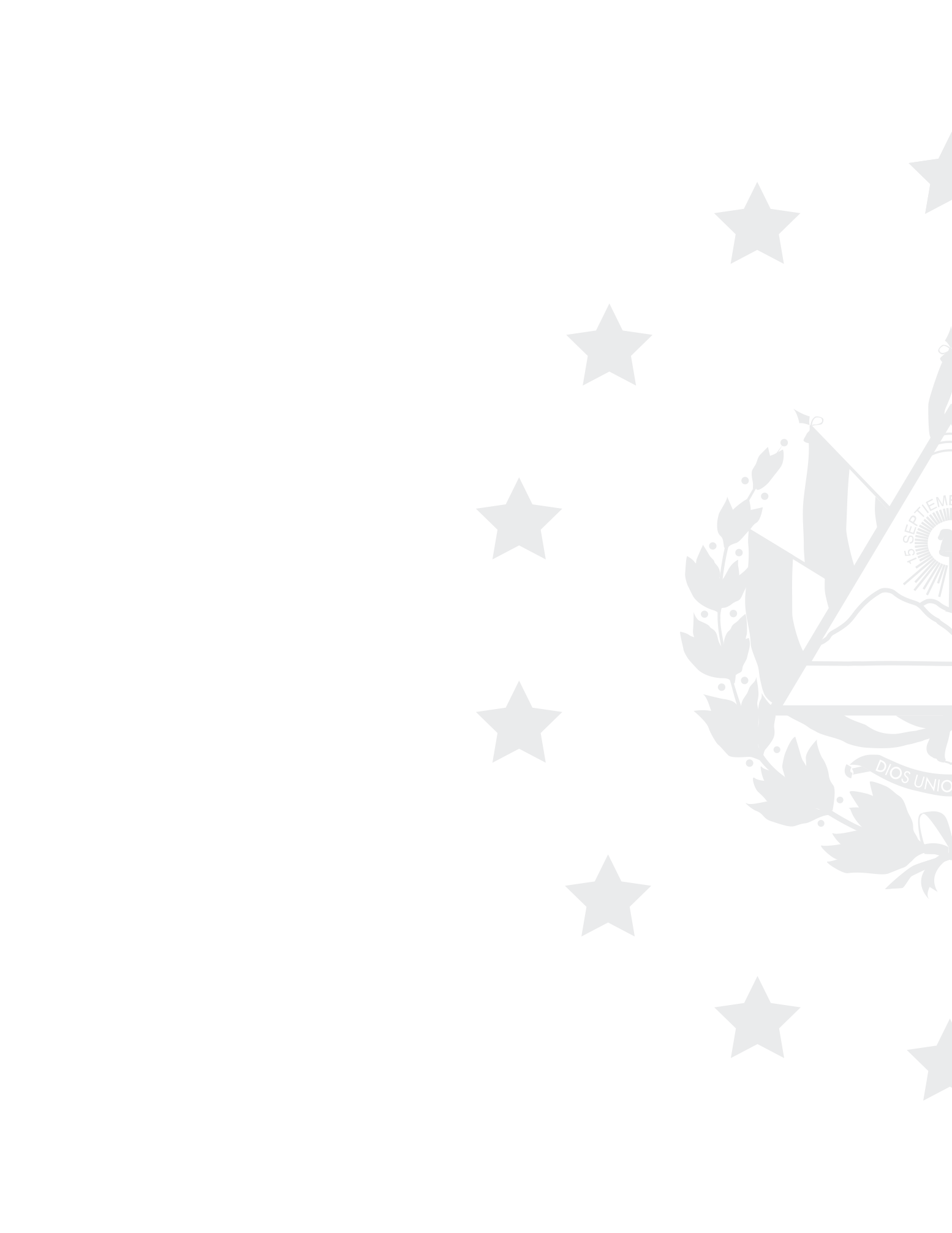 